Приложение 1к приказу Южного управленияминистерства образованияи науки Самарской областиот «___»____________2022 г. №_________ Положениео муниципальном этапе Всероссийского  конкурса юных инспекторов движения «Безопасное колесо»1. Общие положения      Муниципальный этап Всероссийского конкурса юных инспекторов движения «Безопасное колесо» проводится Южным управлением министерства образования и науки Самарской области и ОГИБДД О МВД России по Большеглушицкому району на основании утвержденного Положения о Всероссийском конкурсе юных инспекторов движения «Безопасное колесо» (далее – Положение). Муниципальный  этап Всероссийского конкурса юных инспекторов движения «Безопасное колесо» (далее – Конкурс) является лично-командным первенством среди учащихся общеобразовательных учреждений Большеглушицкого района.воспитание законопослушных участников дорожного движения;профилактика детской безнадзорности и беспризорности;формирование у детей культуры здорового и безопасного образа жизни. Задачи Конкурса:а) предупреждение детского дорожно-транспортного травматизма;б) совершенствование работы по профилактике детской беспризорности и безнадзорности, предотвращение правонарушений с участием детей;в) закрепление у обучающихся знаний Правил дорожного движения Российской Федерации (далее – ПДД);б) привлечение детей к участию в пропаганде правил безопасного поведения на улицах и дорогах и безопасного участия в дорожном движении;д) вовлечение детей в отряды юных инспекторов движения;е) привлечение детей к систематическим занятиям физической культурой и спортом. Организация и проведение Конкурса Общее руководство подготовкой Конкурса осуществляет Оргкомитет, в состав которого входят представители СП «Дом детского творчества»ГБОУ СОШ №1 «ОЦ» с. Большая Глушица и ОГИБДД О МВД России по Большеглушицкому району.Непосредственное проведение муниципального этапа Конкурса возлагается на: ГБПОУ «Большеглушицкий техникум» (директор Хлопотова Е. Н.) и главную судейскую коллегию.2-й этап муниципальный этап конкурс проводится  14  апреля 2022 года в 10.00 на базе ГБПОУ «БГТ» (по адресу: с. Большая Глушица, улица Зеленая, 3) Заявки принимаются до 7апреля 2022г.  на  E-mail:  bgl_do@samara.edu.ru. телефон-89370738383-Акимова Лариса Юрьевна.3-й этап (май) – областной финал Конкурса. В областном финале принимают участие команды – победительницы 2 – го этапа, но не более 1-ой команды от каждого города и района. Оргкомитет Конкурса:- определяет форму, порядок и сроки проведения Конкурса;- для судейства этапов и подведению итогов Конкурса оргкомитет формирует судейскую коллегию из числа сотрудников образования и Госавтоинспекции муниципального района Большеглушицкий;- анализирует и обобщает итоги Конкурса и представляет отчет по итогам ее проведения в оргкомитет областного конкурса;- рассматривает и формирует состав команды для участия в региональном этапе Всероссийского конкурса-фестиваля юных инспекторов движения «Безопасное колесо». Решение о допуске команды или одного из ее членов к участию в Конкурсе принимает оргкомитет.3. Участники соревнований и документацияК Конкурсу допускаются дети 2009, 2010, 2011 годов рождения.Состав команды - 4 человека: 2 мальчика и 2 девочки.Участники Конкурса прибывают в сопровождении представителя образовательной организации – руководителя команды, назначенного ответственным за сохранение жизни и здоровья детей.ДокументацияКаждая команда при регистрации предоставляет следующие документы:именную заявку, заверенную образовательными учреждениями;ксерокопию свидетельства о рождении ребенка, заверенную администрацией общеобразовательного учреждения;в)  отчет школьного этапа.   При отсутствии документов  члены команд к участию в Конкурсе не допускаются. Программа конкурса     Программа Конкурса включает в себя 4 конкурса в личном зачете, 2 – в командном.     Программа состоит из практических и теоретических заданий. Примерные задания конкурса публикуются во Всероссийской газете «Добрая Дорога Детства», интернет странице www.ddd-gazeta.ru и на сайте Самарского областного центра детско-юношеского технического творчества  www.juntech.ru. Личное первенство:первый конкурс «Знатоки правил дорожного движения» – индивидуальный теоретический экзамен на знание Правил дорожного движения Российской Федерации (далее – ПДД); второй конкурс «Знание основ оказания первой помощи» – индивидуальный экзамен, включающий вопросы на знание основ оказания первой помощи и задачи по их практическому применению;третий конкурс «Автогородок» – индивидуальное вождение велосипеда на специально оборудованной площадке с наличием дорожных знаков, разметки, светофорных объектов, пешеходных переходов, перекрестков;четвертый конкурс «Фигурное вождение велосипеда» – индивидуальное фигурное вождение велосипеда на специально оборудованной препятствиями площадке. Командное первенство:пятый конкурс «Основы безопасности жизнедеятельности» – общекомандный теоретический экзамен на знание основ безопасного поведения на дороге и проверке эрудиции участников.шестой – творческий конкурс «Дорожная безопасность – превыше всего». Представление презентации пропагандистского мероприятия по формированию у обучающихся навыков безопасного поведения на улицах и дорогах. Условия проведения КонкурсаДо начала состязаний судейская коллегия проводит общее собрание руководителей команд Конкурса, на котором знакомит их с порядком и условиями проведения состязаний, системой подсчета баллов и штрафных очков.          Каждый участник при прохождении 3, 4 этапа Конкурса должен быть обеспечен руководителем команды защитными средствами (шлем, наколенники, налокотники).         Очередность выступления команд на станциях определяется при регистрации команд, согласно жеребьевке..      Если участник Конкурса выбывает из состязаний по медицинским показаниям (ввиду травмы, заболевания и т.д.), то баллы, заработанные участником при выполнении упражнений, учитываются в общем зачете команды. За упражнение, которое участник не выполнил, засчитывается максимальное число штрафных баллов из полученных остальными участниками Конкурса в соответствии с Правилами проведения Конкурса.   Конкурсы в личном первенстве: Конкурс «Знатоки правил дорожного движения».Состязание проводится одним из методов: методом письменного опроса по билетам или методом программированного контроля знаний.Состязания проводятся в закрытом помещении (аудитории), в котором располагаются экран, видеопроектор, компьютер. Напротив экрана расставляются не более 10 столов для размещения за каждым столом по одному участнику. На столах должны находиться специальные бланки для ответов и шариковые авторучки.На конкурс прибывает отряд в соответствии с программой Конкурса. Сопровождающие руководители команд на конкурс не допускаются. Конкурсные состязания для команд проводятся в следующем порядке:по команде главного судьи этапа все участники приглашаются в помещение (аудиторию) и рассаживаются по местам, указанным судьей; по команде главного судьи этапа каждый участник вносит требуемые личные данные в бланк для ответов; главный судья этапа кратко напоминает участникам порядок внесения ответов в бланки, объясняет порядок и правила выполнения заданий; по команде главного судьи на экране одно за другим проецируются задания (вопросы); по истечении времени, отведенного для ответов, бланки с ответами незамедлительно собираются помощниками главного судьи этапа; после оценки правильности ответов главным судьей этапа заносятся в протокол и маршрутный лист результаты участников.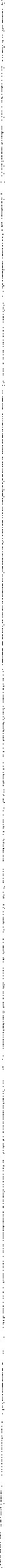 Задания на знание ПДД включают в себя следующие тематические блоки:Тема «Правила проезда регулируемых и нерегулируемых перекрестков велосипедистом в возрасте старше 14 лет» (вопросы 1-5).1-5 вопросы на знание очередности проезда перекрестка транспортными средствами, количество которых составляет не более трех. В качестве одного обязательного транспортного средства в каждой задаче должен использоваться велосипед. Не допускаются задания, предполагающие проезд двух и более транспортных средств. Задачи будут предложены с вариантами ответов, один из которых верный. 1-5 вопросы включают в себя задачи, при решении которых необходимо знание пунктов ПДД 6 и 13, Приложения 1 ПДД «Дорожные знаки».Время выполнения задачи — 30 секунд.Тема «Правила перехода проезжей части по регулируемым и нерегулируемым пешеходным переходам» (вопрос 6).вопрос на знание обязанностей пешеходов. Задача будет предложена в виде иллюстрации с шестью картинками, изображающими правильное или неправильное поведение пешеходов на различных участках дорог. Три из шести картинок (правильные или неправильные) должны быть отмечены участником Конкурса. Вопрос содержит в себе задачу, при решении которой необходимы знания пункта 4 ПДД, Приложения 1 ПДД «Дорожные знаки».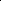 Тема «Дорожные ситуации (ловушки) при движении пешеходов» (вопрос 7).вопрос — на умение видеть ситуации обманчивой безопасности для пешеходов при переходе проезжей части дороги. Задача будет предложена в виде иллюстрации с шестью картинками, изображающими моменты скрытой опасности для пешехода на различных участках дорог. Три из шести картинок, которые содержат или не содержат информацию о «дорожных ловушках», должны быть отмечены участником финала Конкурса. Вопрос содержит в себе задачу, при решении которой необходимы знания пункта 4 ПДД, Приложения 1 ПДД «Дорожные знаки».Тема «Безопасные участки для движения детей и подростков на роликах, скейтбордах, гироскутерах, моноколесах и аналогичных устройствах (вопрос 8).вопрос на знание обязанностей пешеходов, использующих различные средства для передвижения. Задача будет предложена в виде иллюстрации с шестью картинками, изображающими правильное или неправильное поведение детей-пешеходов, использующих для передвижения ролики, скейтборды, гироскутеры, моноколеса, и аналогичные устройства на различных участках дорог. Три из шести картинок (правильные или неправильные) должны быть отмечены участником Конкурса.Тема «Использование световозвращающих элементов участниками дорожного движения (вопрос 9).вопрос — на знание использования пешеходами СВЭ. Задача будет предложена в виде иллюстрации с четырьмя картинками, изображающие пешеходов, использующих или не использующих СВЭ. Одна из четырех картинок правильная или неправильная должна быть отмечена участником. Вопрос содержит в себе задачу, при решении которой необходимо знание пункта 4 ПДД. Время выполнения задачи — 30 секунд.Тема «Правила перевозки детей в салоне легкового автомобиля и общественного транспорта» (вопросы 10-11).и 11 вопросы — на знание обязанностей пассажиров. Задачи будут предложены в виде иллюстрации с шестью картинками, изображающими правильное или неправильное поведение пассажиров в различных транспортных средствах. Три из шести картинок (правильные или неправильные) должны быть отмечены участником.Вопросы содержит в себе задачи, при решении которых необходимы знания пунктов 5 и 22 ПДД.Тема «Безопасные участки для движения велосипедистов» (вопросы12-15 вопросы — на знание обязанностей велосипедистов. Задачи будут предложены в виде иллюстраций с шестью картинками, изображающими правильное или неправильное поведение детейвелосипедистов на различных участках дорог в возрасте до 14 лет и старше. Три из шести картинок (правильные или неправильные) должны быть отмечены участником Конкурса.Вопросы содержит в себе задачи, при решении которых необходимы знания пунктов 24 ПДД, Приложения 1 ПДД «Дорожные знаки».Тема «Запреты на дороге для велосипедистов старше 14 лет» (вопрос 16).вопрос — на знание обязанностей велосипедистов. Задача будет предложена в виде иллюстрации с шестью картинками, изображающими правильное или неправильное поведение на различных участках дорог детей-велосипедистов в возрасте от 14 лет и старше. Три из шести картинок правильные или неправильные должны быть отмечены участником. Вопрос содержит в себе задачу, при решении которой необходимы знания пунктов 24 ПДД.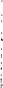 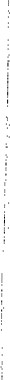 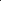 Тема «Угрозы для велосипедиста из-за возможности попасть в слепую зону автомобилей» (вопрос 17).вопрос — на знание понятия «слепая зона» и умение держать контроль безопасности на данном участке дороги в качестве велосипедистов, находящихся в «слепой зоне» или вне ее, и одного транспортного средства. Участнику необходимо найти велосипедистов, которых видит или не видит водитель.Время выполнения задач по вопросам 6-8, 10-17 составляет 1 минуту.Тема «Знание дорожных знаков, их групп и значений (вопросы 1820).18-20 вопросы на знание дорожных знаков. Задачи будут предложены в виде иллюстраций-фрагментов. Одна из предложенных картинок соответствует правильному ответу. Вопросы включают в себя задачи, при решении которых необходимы знания Приложения ПДД «Дорожные знаки».Время выполнения задач в 18-20 вопросах — 30 секунд.За каждое неверно выполненное задание начисляется З штрафных балла.При определении участника — победителя учитывается количество полученных штрафных баллов. При равенстве количества правильно выполненных заданий предпочтение отдается участнику, возраст которого меньше.Конкурс «Знание основ оказания первой помощи».Станция проводится в закрытом помещении (аудитории), разделенном на 2 части: «Теория» и «Практика».В аудитории расставляются не более 8 столов (по одному столу для каждого участника). На каждом столе — бланк для ответов и шариковаяРука.В аудитории во второй части «Практика» на столе размещается коробка с предметами из автомобильной аптечки. Также на столе находятся необходимые средства и подручный материал для оказания первой помощи при различных травмах, перевязочный материал для наложения простых повязок и не менее 10 билетов для выполнения 2-го задания.На станцию прибывает отряд в соответствии с программой проведения Конкурса. Сопровождающие на станцию не допускаются. Состязания для команд проводятся в следующем порядке:по команде главного судьи этапа участники приглашаются в аудиторию, где выбирают билеты и рассаживаются по местам, указанным судьей; по команде главного судьи этапа каждый участник вносит в бланк для ответов требуемые личные данные и номер билета; главный судья этапа кратко напоминает участникам порядок внесения ответов в бланки, объясняет порядок и правила выполнения заданий; по команде судьи этапа каждый участник достает из конверта билет, и судья фиксирует время выполнения заданий; участник Конкурса, выполнивший задания билета, поднимает руку, судья останавливает секундомер, записывает время участника и забирает бланк для проверки; по команде судьи этапа участник подходит к столу «Практика», выбирает билет, зачитывает задачу, в течение 1 минуты подготавливает все необходимые предметы для оказания помощи и по разрешению помощника главного судьи конкурса выполняет задание.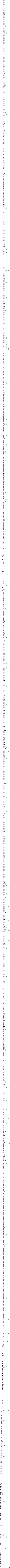 «Теория» — решение билета, состоящего из 10 вопросов на знание основ оказания первой помощи с вариантами ответов, один из которых правильный. 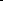 Задания включают в себя следующие тематические вопросы:вопрос задача на знание основ оказания первой помощи при различных видах кровотечений, их признаки.вопрос задача на знание основ оказания первой помощи при различных видах переломов, их признаки. вопрос задача на знание основ оказания первой помощи при различных видах ожогов, их признаки.вопрос — задача на знание основ оказания первой помощи при различных видах отморожений, их признаки.вопрос — задача на знание основ оказания первой помощи при различных видах ран, их признаки.вопрос задача на знание основ оказания первой помощи при травмах различных частей тела: головы, грудной клетки, живота, позвоночника.вопрос — задача на знание простых перевязок и мест их наложения.вопрос — задача на знание основных частей тела человека.вопрос — задача на знание содержимого автомобильной аптечки.вопрос — задача на знание обязательных шагов алгоритма по оказанию первой помощи пострадавшим в дорожно-транспортном происшествии.Время выполнения не должно превышать З минут. За каждый неверный ответ в теоретическом задании начисляется 2 штрафных балла.«Практика» — задача по оказанию первой помощи пострадавшему в дорожно-транспортном происшествии с применением перевязочных материалов и подручных средств, наложением простых повязок, а также практическим применением общедоступных средств, содержащихся в автомобильной аптечке (Приказ Минздравмедпрома РФ от 20.08.1996 № 325 (редакция от 08.09.2009) «Об утверждении состава и рекомендаций по применению аптечки первой помощи (автомобильной).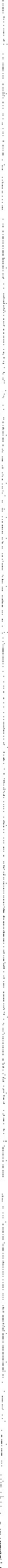 Время, отведенное для выполнения задания — не более 5-ти минут.За невыполненное или неверно выполненное практическое задание начисляются штрафные баллы от 0 до 20. Задание имеет свою индивидуальную шкалу штрафных баллов.После выполнения «Теоретического» и «Практического» заданий судья этапа заносит в протокол и маршрутный лист контрольное время участника, штрафные баллы.При определении участника — победителя учитывается количество полученных штрафных баллов. При равенстве количества баллов и равенстве времени, использованного на решение заданий, предпочтение отдается участнику, возраст которого ниже.Третий конкурс «Автогородок»Схема «Автогородка» разрабатывается с учетом имеющихся условий. Схемой «Автогородка» должно быть предусмотрено наличие дорожных знаков, разметки, пешеходных переходов, перекрестков. «Автогородок» выставляется в день основного заезда участников Конкурса.На конкурс прибывает команда в соответствии с маршрутным листом проведения Конкурса. Сопровождающие могут наблюдать за проведением состязаний со специально оборудованных мест. Состязания проводятся в следующем порядке:по команде главного судьи этапа участники приглашаются в техническую зону для проведения инструктажа; каждый участник, прибывающий на автогородок, должен быть в защитных средствах (шлем, наколенники, налокотники); главный судья этапа кратко напоминает участникам порядок прохождения станции, правила выполнения заданий; в каждом заезде одновременно принимает участие только одна команда из четырех человек; каждый участник команды перед стартом выбирает велосипед из представленных на старте. Помощники судьи проводят регулировку велосипедов в соответствии с физическими данными участников на линии старта; старт осуществляется по сигналу Главного судьи этапа.За соблюдением Правил дорожного движения участниками наблюдают судьи, которые делают в своих ведомостях отметки о штрафных баллах каждого участника.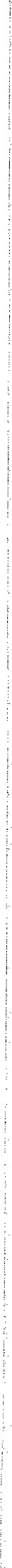 Финиширует каждый участник там, где производился старт. После пересечения участником Конкурса финишной линии секундомер выключается.После подачи сигнала об истечении отведенного времени все участники по любому выбранному маршруту направляются к финишу с соблюдением ПДД. После пересечения участником Конкурса финишнойлинии, секундомер выключается.Судья на финише заносит в протокол и маршрутный лист контрольное время участника и штрафные баллы.Штрафные баллы начисляются за следукощие нарушения в конкурсах:При определении участника-победителя учитывается количество полученных штрафных баллов. При равенстве количества полученных штрафных баллов предпочтение отдается участнику, затратившему наименьшее время на выполнение задания. При равенстве количества полученных штрафных баллов и равенстве времени, затраченного на выполнение задания, предпочтение отдается участнику, возраст которогониже.Четвертый конкурс «Фигурное вождение велосипеда»Конкурс проводится на открытой площадке. Каждый участник проезжает на велосипеде трассу с препятствиями. Перечень элементов публикуется в газете «Добрая Дорога Детства» и в информационно телекоммуникационной сети «Интернет» по адресу: www.ddd-gazeta.ru.На этапе должно быть предусмотрено место для главного судьи Конкурса и решения организационных вопросов.На площадку прибывает команда в соответствии с маршрутным листом Конкурса. Сопровождающие могут наблюдать за проведением состязаний со специально оборудованных мест.Площадка Конкурса «Фигурное вождение велосипеда» должна содержать не менее 5 элементов фигурного вождения. Элементы, устанавливаемые на площадке, определяется главным судьей этапа и располагаются на расстоянии не менее 2-х метров друг от друга.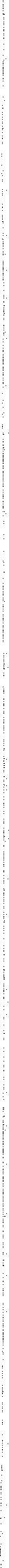 Состязания этапа Конкурса проводятся в следующем порядке:по команде главного судьи Конкурса участники приглашаются в техническую зону этапа для проведения инструктажа; каждый участник, прибывающий на Конкурс должен быть в защитных средствах (шлем, наколенники, налокотники); в каждом заезде на площадке принимает участие только один участник; каждый участник команды перед стартом выбирает велосипед, помощники судьи проводят регулировку велосипедов в соответствии с физическими данными участника; по команде судьи этапа участник выходит на старт; финиширует каждый участник там, где производился старт; после пересечения участником Конкурса финишной линии секундомер выключается. Судья на финише заносит контрольное время участника в протокол и маршрутный лист.За соблюдением правил прохождения площадки станции наблюдают судьи, которые делают в своих ведомостях отметки о штрафных баллах каждого участника.Судья на финише заносит в протокол и маршрутный лист контрольное время участника и штрафные баллы.При определении участника-победителя учитывается количество полученных штрафных баллов. При равенстве количества полученных штрафных баллов предпочтение отдается участнику, затратившему наименьшее время на прохождение площадок этапа. При равенстве количества полученных штрафных баллов и равенстве времени, затраченного на прохождение этапа, предпочтение отдается участнику, возраст которого ниже.Командный	конкурс	«Основы	безопасности жизнедеятельности»Станция проводится в закрытом помещении (аудитории), условно поделенном на 3 сектора:сектор -специальный планшет «Дорожное движение», круглые фишки красного и зеленого цветов;сектор —специальные схемы с заданиями «Безопасный путь домой» (форматом не менее АЗ), маркеры;сектор —специальная коробка с заданием «Мой друг —велосипед». Задания на станции: сектор — команда на макете «Дорожное движение» указывает с помощью фишек 10 неправильных типов поведения велосипедистов на различных участках дорог в возрасте от 14 лет и старше. Время выполнения — мин. За каждую ошибку команда получает 4 штрафных балла;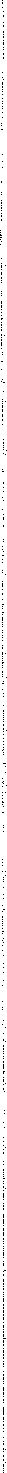 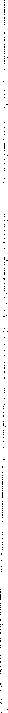 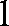 2 сектор — команда на специальной схеме «Безопасный путь домой» выполняет задание на знание и соблюдение дорожных знаков в условиях «виртуального» города (на иллюстрации с изображением города, содержащей различные дорожные знаки, маркером наносит правильный путь движения велосипедиста (в возрасте 14 лет и старше) из начальной точки (старта) до конечной точки (финиша), при этом учитывая требования дорожных знаков и правил движения велосипедистов по дорогам). Время выполнения — 4 минуты. Специальный планшет поделен на 4 сектора, фон каждого из которых выделен отдельным цветом. В случае допущения ошибки в первом секторе (начало пути) команде начисляется 4 штрафных балла, во втором секторе — З штрафных балла, в третьем секторе — 2 штрафных балла, в четвертом секторе (конец пути) — штрафной балл. Если ошибки допущены в каждом или нескольких секторах, то команде начисляется максимальное количество штрафных баллов 10 (сумма штрафных баллов каждого сектора) или сумма штрафных баллов в секторах, в которых команда допустила ошибки.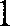 З сектор «Мой друг — велосипед» - команда выполняет одно задание на знание устройства велосипеда Тили основ безопасности велосипедиста. В специальной коробке находятся различные предметы (не менее 15 шт.), несколько из которых (не более 5 шт.) к велосипеду и/или безопасности велосипедиста не относятся. Команда должна найти их и выложить на отведенное для этого место. Время выполнения мин. За каждую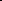 ошибку (не выложенный или выложенный неправильно предмет) команда получает 1 штрафной балл.Содержание заданий может быть изменено по решению главной судейской коллегии финала Конкурса.Состязания для команд проводятся в следующем порядке:по команде главного судьи этапа команда участников приглашается в аудиторию; главный судья этапа кратко напоминает участникам порядок и правила выполнения заданий и дает команду к их выполнению; капитан команды после выполнения задания поднимает руку, по истечении контрольного времени главный судья этапа останавливает время. Судья этапа фиксирует время, затраченное на выполнение задания.При выполнении заданий допускается общение участников между собой для принятия коллективного решения.Судья этапа заносит в протокол и маршрутный лист контрольное время команды и штрафные баллы.При определении команды-победительницы учитывается количество полученных штрафных баллов. При равенстве баллов предпочтение отдается команде, затратившей наименьшее время на их решение. При равенстве количества правильно выполненных заданий и равенстве времени, использованного на решение заданий, предпочтение отдается команде, суммарный возраст участников которой ниже.Творческий конкурс - «Вместе за безопасность дорожного движения» агитационно-пропагандистские выступления команд по тематике безопасности дорожного движения.Выступление каждой команды участников финала Конкурса посвящено теме: «Скажем твердо авариям НЕТ! Службе пропаганды 90 лет!»На станцию одновременно прибывают отряд участников финала Конкурса. Сопровождающие допускаются в зал в качестве зрителей и помощников для технического обеспечения выступления команды.Участники творческого конкурса выступают в парадной форме юных инспекторов движения (форма должна соответствовать направлениям деятельности отрядов ЮИД);Выступление может проводиться с использованием средств художественной самодеятельности в любой малой сценической форме (инсценированная песня, литературный монтаж, поэтическая зарисовка, попурри, КВН, фрагмент урока). Обязательное условие создание и использование тематического слогана (девиза) и логотипа (эмблемы) в соответствии с заявленной темой. Допускается использование дополнительной наглядной агитации, атрибутики и технического оснащения (мультимедийного оборудования и музыкального сопровождения).Продолжительность выступления — не более З мин. При превышении установленного временного регламента назначаются штрафные баллы:до 10 с -5 баллов;  до 30 с -10 баллов; более 30 с -20 баллов; более 1 мин -30 баллов.Творческий конкурс проводится в следующем порядке: - по команде председателя жюри творческого конкурса участники приглашаются в зал для проведения инструктажа; - председатель жюри творческого конкурса кратко напоминает конкурсантам порядок проведения творческого конкурса;- по команде председателя жюри творческого конкурса очередная команда участников приглашается для выступления на сцену, следующая за ней команда выдвигается за сцену для подготовки к выступлению; - секретарь жюри творческого конкурса фиксирует время выступления команды.Творческий конкурс оценивается отдельно по 10-бальной системе по следующим критериям: соответствие теме, творческая инициатива команды, качество сценария мероприятия (содержание текста), оригинальность подачи материала, полнота раскрытия темы, четкость и доходчивость изложения, эффект восприятия, связь с аудиторией и др. Каждый член жюри заполняет индивидуальные протоколы. Судья этапа заносит в протокол и маршрутный лист контрольное время команды и  призовые баллы.Подведение итогов и награждение победителей и призеров.Итоги Конкурса подводит судейская коллегия. Все результаты заносятся в отдельные ведомости. Победителями и призерами Конкурса становятся:Команды, занявшие первые три места по сумме баллов, полученных членами команд на конкурсах №№: 1, 2, 3, 4  (3 диплома, 3 приза командных). Команда, занявшая 1 место, становится абсолютным победителем конкурса.          3 мальчика и 3 девочки, занявшие первые три места по сумме многоборья на конкурсах с 1 по 4 (при равенстве показателей первенство отдается участнику, показавшему лучший результат на станциях в следующей последовательности: 1, 4, 3, 2) - (6 дипломов, 6 призов, 6 медалей (1, 2, 3 место);        3 мальчика и 3 девочки, показавших лучшие результаты на каждом из конкурсов с 1 по 4 (по сумме баллов), предусматривающих личное первенство (24 диплома, 24 приза);        3 команды, занявшие первые три места в конкурсе «Основы безопасности жизнедеятельности» (3 диплома, 3 приза командных).      3 команды, занявшие первые три места в командном творческом конкурсе «Вместе – за безопасность движения» (3 диплома, 3 приза командных).       Судейская коллегия Конкурса имеет право присудить дополнительные, поощрительные и специальные призы.       Оргкомитет Конкурса  оставляет за собой право принятия решения о  составе сборной команды и направлении ее для участия областного этапа  Всероссийского конкурса юных инспекторов движения «Безопасное колесо».Приложение 1Заявкана участие в муниципальном  этапе Всероссийского конкурса  юных инспекторов движения«Безопасное колесо-2022»Для участия в Конкурсе направляется командаОУ_______________________________________________Руководитель команды: _____________________________________________ Должность, Ф.И.О. (полностью)Контактный телефон руководителя команды____________________________Руководитель ОО__________________________________________М.п.Вид нарушения в конкурсахколичество балловпересечение сплошной линии разметки с выездом на полос вст ечного движения10несоблюдение требований сигналов регулировщика5падение с велосипеда во время движения5несоблюдение требований дорожных знаков или разметкиЗ• несоблюдение правил очередности проезда2• не убедился в безопасности проезда поворотом головы вп аво/влево на не е ли емом пе ек естке2• совершение маневра без подачи сигнала рукой о повороте или остановке1• подача сигнала рукой об остановке, которое может ввести в забл ждениед гих астников до ожного движения1• другие нарушения правил дорожного движения на «Автого одке»1№п/пФ.И. участника(полностью)Дата рожденияКлассДопуск врача